Faculty Chairs & Directors CouncilFebruary 4, 2022    8:00 a.m. – 9:30 a.m.	Zoomhttps://committees.kccd.edu/bc/committee/fcdcVPI Update - Rice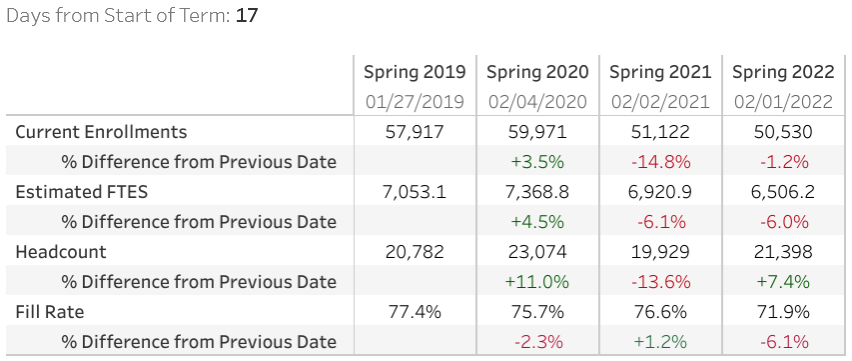 College Council Report – Stratton & Baltis AB927/ Baccalaureate – Dixon, Waller & MoseleyBanner 9 Updates - SmithCovid Data at BC – Moseley Covid-19 Response Team – Collom & Damania 